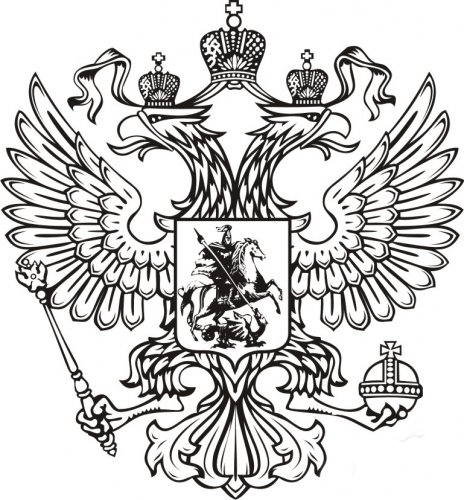 Во исполнение приказа Генеральной прокуратуры Российской Федерации от 17.05.2018 № 296 № «О взаимодействии органов прокуратуры со средствами массовой информации и общественностью» для опубликования в газете «Эльбрусские новости», на официальных сайтах местных администраций г.п. Тырныауз и Эльбрусского муниципального района, а также на официальных сайтах местных администраций сельских поселений Эльбрусского района и социальных сетях, направляется информационное сообщение: «Прокуратурой Эльбрусского района в суд направлено уголовное дело по факту применения насилия, не опасного для здоровья, в отношении представителя власти».Прокурором Эльбрусского района Маратом Еналеевым утверждено обвинительное заключение по уголовному делу в отношении жительницы г. Тырныауз, обвиняемой в совершении преступления, предусмотренного ч. 1 ст. 318 УК РФ (Применение насилия, не опасного для здоровья, в отношении представителя власти в связи с исполнением им своих должностных обязанностей).Из материалов уголовного дела следует, что в июле 2023 г. гражданка Ф., находясь в комнате разбора ОМВД России по Эльбрусскому району, в отместку на законные действия участкового уполномоченного полиции, выраженные в ее доставлении в отдел полиции для разбирательства и прохождения медицинского освидетельствования на состояние опьянения, применила к нему физическое насилие. Уголовное дело направлено в Эльбрусский районный суд для рассмотрения по существу.За совершение преступления предусмотрено наказание в виде лишения свободы на срок до 5 лет.Н.И. Кесель, 89280758865ПРОКУРАТУРАРОССИЙСКОЙ ФЕДЕРАЦИИПРОКУРАТУРАКАБАРДИНО-БАЛКАРСКОЙРЕСПУБЛИКИПРОКУРАТУРАЭЛЬБРУССКОГО РАЙОНАIУАЩХЬЭМАХУЭ КУЕЙМ И ПРОКУРАТУРЭЭЛЬБРУС РАЙОННУПРОКУРАТУРАСЫул. Мизиева, 3-а, г. Тырныауз, КБР, 361600И.о. главы местной администрации Эльбрусского муниципального районаСоттаеву К.С. Главному редактору газеты         «Эльбрусские новости»Газаевой З.Х.Главе местной администрации г.п.ТырныаузЧимаеву Т.М.Главам местных администраций сельских поселений Эльбрусского района не трогать не трогать№[REGNUMSTAMP]На №эл.подписьПрокурор районастарший советник юстиции!не трогать И.О. Фамилия